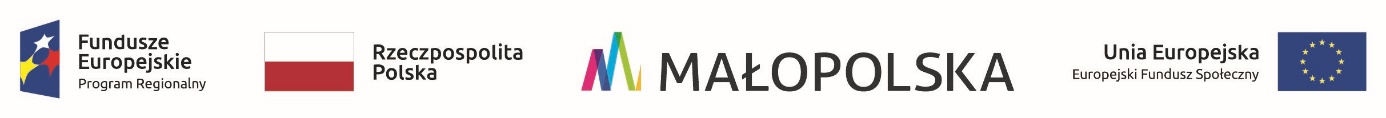 Małopolska Tarcza Antykryzysowa - Pakiet Edukacyjny II - Grant nr 1Nazwa projektu:Małopolska Tarcza Antykryzysowa - Pakiet Edukacyjny II. Realizacja wsparcia szkół i placówek oświatowych w ramach 10 Osi Priorytetowej Wiedza i kompetencje Działanie 10.1 Rozwój kształcenia ogólnego Poddziałanie 10.1.6 Cyfryzacja szkół prowadzących kształcenie ogólne Regionalnego Programu Operacyjnego Województwa Małopolskiego na lata 2014-2020. Grant nr 1.Cel zadania grantowego:wsparcie realizacji zajęć dydaktycznych w szkołach podstawowych, ponadpodstawowych oraz placówkach systemu oświaty prowadzących kształcenie ogólne poprzez wyposażenie tych szkół w narzędzia do nauki zdalnej.W ramach zadania grantowego szkoły podstawowe z terenu Gminy Bochnia otrzymają sprzęt komputerowe (komputery i laptopy) oraz multimedialny (monitory interaktywne, rzutnik multimedialny). Sprzęt zakupiony w ramach projektu otrzymają:Szkoła Podstawowa w Baczkowie, Szkoła Podstawowa in. Henryka Sienkiewicza w Bogucicach, Szkoła Podstawowa im. Jana Kochanowskiego w Brzeźnicy, Szkoła Podstawowa im. Króla Kazimierza Wielkiego w Damienicach, Szkoła Podstawowa im Mikołaja Kopernika w Dąbrowicy, Szkoła Podstawowa z Oddziałami Sportowymi w Gawłowie, Szkoła Podstawowa z Oddziałami Integracyjnymi w Łapczycy, Szkoła Podstawowa Nieszkowicach Małych, Szkoła Podstawowa w Nieszkowicach Wielkich, Szkoła Podstawowa im. Gen. Józefa Bema w Pogwizdowie, Szkoła Podstawowa z Oddziałami Sportowymi im. Księdza Józefa Skwiruta w Proszówkach, Szkoła Podstawowa w Siedlcu, Szkoła Podstawowa w StanisławicachDofinansowanie:75.000,00  zł